Оглавление								Стр.Введение											4Глава 1. Теоретическая часть								61.1 Рекреация и рекреационная нагрузка						61.2 Характеристика и историческое прошлое леса Южного микрорайона 	91.3 Последствия антропогенной нагрузки на биоценоз				10Глава 2. Практическая часть работы 							12	2.1 Выбор пробных площадок								122.2 Результаты картографического исследования					122.3 Результаты социологического опроса						132.4 Результаты визуального обследования трансект					142.5 Исследование стадии перерождения леса					            152.6 Анализ геоботанического описания						17Заключение										18Список информационных источников						20Приложение 1 										21Приложение 2										31Приложение 3										33Приложение 4										35ВведениеШкола, в которой я учусь, находится на самой окраине Южного микрорайона г. Выборга, там, где жилая застройка граничит с лесным массивом. Лес - любимое место для прогулок, сбора ягод и отдыха жителей микрорайона, стал  объектом моей исследовательской работы. Такая популярность у горожан не проходит бесследно. С каждым годом состояние леса ухудшается - увеличивается густота тропиночной сети, количество мусора и кострищ, появляется все больше признаков антропогенного воздействия. Антропогенное воздействие на лес – предмет исследования этой работы. Многих жителей микрорайона тревожит состояние лесного массива, но никто не занимался серьезно этой проблемой. Моя работа актуальна, так как позволит привлечь внимание к экологическим проблемам удивительного уголка Карельского перешейка, который надо сохранить для потомков. Цель исследовательской работы: Оценить антропогенное влияние на лесной массив Южного микрорайона вследствие рекреационной нагрузкиЗадачи :Изучить информационные источники по теме исследованияПровести анкетирование местных жителей для определения их отношения к экологическим проблемам лесного массива.Освоить методику геоботанического описания и провести геоботаническое описание участка леса, испытывающего значительную антропогенную нагрузку и участка ненарушенного биогеоценозаСравнить состояние лесных фитоценозов, испытывающих разную  степень рекреационной нагрузкиПровести исследование участков леса с целью определения перерождения леса Привлечь внимание средств массовой информации к экологическому состоянию леса.Разработать рекомендации по улучшению экологического состояния лесного массива Южного микрорайона г. ВыборгаГипотеза: Рекреационная нагрузка на лесной массив Южного поселка г. Выборга является критической и ведет к необратимым изменениям биоценоза  Методы и методика выполнения работыИзучение информационных источников по теме работыметод пробных площадей предназначен для характеристики территориального варьирования рекреационной нагрузки в лесных природных комплексах и основан на закладке пробных площадей способом типической выборочной совокупности;метод картографирования позволил зафиксировать положение двух исследуемых участков; социологический опрос был проведен с целью выяснения отношений жителей поселка к лесу (приложение 2, стр.31);регистрационно-измерительный метод предназначен для проведения наблюдений и основан на регистрации посетителей и времени пребывания их на пробных площадях;трансектный метод предназначен для выделения стадий перерождения леса в зависимости от отношения вытоптанной до минерального горизонта поверхности напочвенного покрова к общей площади обследуемого участка;метод анализа результатов исследования дал возможность сделать выводы и определить дальнейшее направление работы.Для исследований были использованы методики:методика исследования стадии перерождения леса (по Н. С. Казанской)[4] (Приложение 3, табл.1, стр.33); методика геоботанических описаний по стандартным бланкам [1,10]: на участке нарушенного фитоценоза и участке, подверженного меньшему антропогенному воздействиюТеоретическая частьI.1 Рекреация и рекреационная нагрузка Человек является неотъемлемой частью природы. На генетическом уровне людям свойственно для отдыха использовать леса, лесопарки, скверы - те места, где обилие зелени, свежий воздух, пение птиц. Рекреация - это восстановление сил и здоровья людей вне жилища на лоне природы. Существует в форме организованной, неорганизованной и стационарной, но в любом виде оказывает негативное влияние на окружающую среду. В то же время рекреация необходима, поскольку без обеспечения возможности оздоровления населения невозможно сбалансированное развитие.  С ростом городов и изменением городской среды неизбежно повышается рекреационная активность горожан. Она приобретает такие масштабы, что начинает угрожать состоянию и существованию сохранившихся зеленых территорий.[4] Рекреационная  нагрузка  - это посещаемость (наблюдаемое количество рекреантов на территории за определенный срок) единицы площади природного комплекса в единицу времени.Природные комплексы и составляющие их элементы существенно различаются по своей потенциальной устойчивости к рекреационным нагрузкам. Устойчивостью природного территориального комплекса против рекреационных нагрузок называется его способность противостоять этим нагрузкам до известного предела, за которым происходит потеря способности его к самовозобновлению.[8] Для характеристики рекреационной нагрузки используют следующие показатели: рекреационная плотность - единовременное количество посетителей вида лесной рекреации на единице площади за период измерения; рекреационная посещаемость - суммарное количество посетителей вида лесной рекреации на единице площади за период измерения; рекреационная интенсивность – суммарное время вида лесной рекреации на единице площади за период измерения .[4]Часто рекреационную нагрузку определяют через процент вытоптанной поверхности напочвенного покрова. По этому показателю определяют стадию рекреационной дигрессии и стадию перерождения лесаПервая стадия дигрессии характеризуется ненарушенной, пружинящей под ногами подстилкой, полным набором характерных для данного типа леса травянистых видов, многочисленным разновозрастным подростом. На второй стадии дигрессии намечаются тропинки, которые занимают еще не более 5% площади. Начинается вытаптывание подстилки и проникновение опушечных видов под полог леса.На третьей стадии дигрессии выбитые участки занимают до 10 - 15% всей площади. Мощность подстилки значительно уменьшена. Последнее обстоятельство вместе с увеличением освещенности, связанным с начавшимся изреживанием верхнего полога, подроста и подлеска приводит к внедрению луговых и даже сорных видов под полог леса.Сохранившийся подрост мало дифференцирован, почти нет всходов ценозообразующих пород.На четвертой стадии дигрессии лесной биогеоценоз приобретает своеобразную структуру, заключающуюся в чередовании куртин подроста и подлеска, отграниченных полянами и тропинками. На полянах полностью разрушается подстилка, разрастаются луговые травы, происходит задернение почвы. Подрост остается только под защитой куртин; жизненность его очень низка. Выбитые участки занимают 15 - 20% площади.На пятой стадии дигрессии выбитая площадь увеличивается до 60-100°/о территории. Значительная часть площади лишена растительности, сохраняются лишь пятна, фрагменты сорняков и однолетников. Подрост почти полностью отсутствует. Резко увеличена освещенность под пологом. Все сохранившиеся взрослые деревья - это больные или с механическими повреждениями, у значительной их части корни обнажены выступают на поверхность почвы.Таким образом, гибель подроста и потеря фитоценозом способности к самовосстановлению при сохранении неизменных рекреационных нагрузок происходит при пятистадийной схеме рекреационной дигрессии между третьей и четвертой. Эта граница считается границей устойчивости биогеоценоза. Установление границы устойчивости имеет большое практическое значение для определения допустимых рекреационных нагрузок [2,5,8]Виды рекреационной нагрузки:А) Критическая рекреационная нагрузка - нагрузка, вызывающая в природных комплексах необратимые измененияБ) Допустимая рекреационная нагрузка - нагрузка, близкая к критической, но не вызывающая необратимых измененийВ) Недопустимая рекреационная нагрузка - нагрузка, в результате которой уже произошли необратимые измененияРекреационная емкость природного территориального комплекса обычно определяется как произведение значения допустимой нагрузки на площадь природного территориального комплекса.Норма рекреационных нагрузок  -  единовременная нагруженность, измеряемая численностью людей в единицу времени на единицу площади, например, человеко-час/га. [4]I.2 Характеристика и историческое прошлое леса Южного микрорайона г. ВыборгаЛес Южного поселка находится на юге г. Выборга и тянется широкой полосой от трассы на С-Петербург  на востоке до берега Финского залива на западе. Мы исследовали участок леса, ограниченный с севера жилыми домами Южного микрорайона, с юга -  рекой Черкассовкой, с запада  - ул. Дальней, с востока -  газонаполнительной станцией и гаражным комплексомИсследуемый фитоценоз относится к группе светлохвойных лесов, класс формации - хвойные леса, ассоциация - сосняк-черничник-зеленомошник. Лес вырос на месте интенсивных боев двух войн - Советско-Финской (1939 - 1940 г.г.) и Великой Отечественной (1940 - 1945 г.г.). До сих пор сохранились окопы, воронки от разорвавшихся снарядов. С востока на запад лес пересекает каменная полоса укреплений линии Маннергейма. До Советско-Финской войны в лесу находилось много финских хуторов, вымощенная камнем грунтовая дорога соединяла хутора с городом (сохранилась до сих пор). В лесу встречаются остатки фундаментов жилых домов.  По лесу проходит колея железной дороги. Она тоже сохранилась с финских времен. Раньше над дорогой возвышался мост. Во время войны он был взорван, части его конструкций сохранились и служат местом, где проводят досуг подростки.Так как во время войны на территории леса шли интенсивные бои, растительность была практически уничтожена. Местные жители, приехавшие в Выборг после войны, отмечают отсутствие растительности на этом участке. Об этом говорят и местные топонимы: например, гора Лысая, которая в настоящее время покрыта растительностью. Все вышесказанное позволяет предположить максимальный  возраст древостоя - не более 75 лет. Лес является любимым местом отдыха многих жителей микрорайона. Зимой здесь действует лыжная трасса для учащихся МБОУ «СОШ №10» и многие горожане присоединяются к рядам спортсменов. Лес вблизи домов находится в очень плохом экологическом состоянии. В этом вопросе сошлись все участники социологического опроса, проведенного автором работы. Обилие мусора, кострищ, поврежденных растений, новых тропинок сильно понижает эмоционально-психологическую составляющую отдыха на природе. Рекреанты наблюдают весь спектр последствий антропогенной нагрузки на биоценоз.I.3 Последствия антропогенной нагрузки на биоценоза1.ВытаптываниеПоследствием вытаптывания  являются:• уплотнение верхнего слоя почвы, увеличении ее объемного веса и твердости. Отсюда проистекают различные нарушения водовоздушного режима. Сильное уплотнение почвы создает в корнеобитаемом слое близкие к анаэробным условия и оказывает большое сопротивление росту корней. В верхних слоях почвы в 2 – 3 раза уменьшается количество интенсивно работающих частей корневой системы – тонких корешков, поглощающих воду и питательные вещества. От недостатка воздуха у деревьев часто встречается явление "поднятие корней вверх", при этом они, поднимаясь, подвергаются механическому разрушению. Из-за уплотнения почвы в лесу происходит угнетение роста деревьев в высоту и снижение прироста по толщине ствола, а также усыхание деревьев (явление "суховершинности").(прил.4, фото3, стр.37) • разрушение лесной подстилки Отдыхающие в лесу нарушают сложение лесной подстилки, разрушают и измельчают составляющие ее компоненты: ветки, шишки, хвою, листья и другие органические остатки. С усилением рекреационной нагрузки на лес запасы лесной подстилки снижаются. Ее уничтожение ведет к изменению температурного режима почвы, подстилка удобряет и улучшает физические свойства почв. Сбор подстилки или ее отсутствие приводит к обеднению, уплотнению и осушению почвы. С лесной подстилкой связано и естественное возобновление древесных пород, т. к. там находятся семена деревьев.• Нарушение процесса естественного возобновления Возобновление нарушается вследствие сильного уплотнения верхних слоев почвы, уничтожения пешеходами всходов и повреждение подроста.• Изменения в травяном покрове Сокращается не только численность видов в травостое, но и изменяется их разнообразие и соотношение, ухудшается общее состояние. С обеднением видового состава снижаются проективное покрытие и надземная фитомасса травяного яруса.Большинство лесных и луговых видов встречаются на менее нарушенных участках и уменьшаются с увеличением рекреационной нагрузки. По устойчивости все виды растений можно разделить на три группы: малоустойчивые, относительно устойчивые и устойчивые. Группа малоустойчивых видов включает большинство лесных и лесолуговых растений (папоротник – орляк обыкновенный, купена лекарственная, ландыш майский, герань, фиалки и другие). Ко второй группе относятся лесные злаки и осоки, а также луговые виды. В третью группу входят сорные виды, увеличивающие обилие, покрытие по мере расширения площади почвы с уплотненной поверхностью (подорожник, клевер ползучий, одуванчик лекарственный и другие)[8]2. Изменение лесной фауны Рекреанты пугают лесных птиц, разрушают гнезда. Это ведет к увеличению численности насекомых-вредителей. Большое значение для защиты леса имеют поселения рыжих муравьев. Их расселение обусловлено мозаичностью лесной растительности и интенсивностью рекреации. Интенсивное посещение лесов отрицательно сказывается на поселениях муравьев. В насаждениях, мало посещаемых людьми, муравейники распределены более равномерно, нет признаков перенаселения. Прослеживается прямая зависимость от улучшения условий обитания рыжих муравьев и санитарного состояния леса.Выводы:Любой биогеоценоз, который находится вблизи жилых массивов, испытывает повышенную рекреационную нагрузкуБольшое количество рекреантов изменяет внешний облик биогеоценоза: увеличивается густота тропиночной сети, уплотняется почва, вытаптывается травянистый покров, корни деревьев поднимаются вверх из-за нехватки воздуха, нарушается возобновление растений.Практическая часть работыП.1 Выбор пробных площадокДля сравнения оценки рекреационной нагрузки на различных участках соснового леса были заложены два участка с различной степенью влияния рекреационной нагрузки. [1,10] Стадии перерождения леса, стадии дигрессии, визуальное исследование мест отдыха, тропиночная сеть изучались на пробных площадках (трансектах) размером 300 х 100 м. Участки для геоботанического описания внутри данных площадок были выбраны размером 10 х10 м, площадью 0,1га. Для определения площади проективного покрытия травянистых растений, мхов и лишайников использовали площадки 1х1 м (прил.4, фото 4, стр.37)П.2 Результаты картографического исследования местностиСосновый лес находится на окраине г. Выборга. Это очень протяженный естественный лесной массив, ограниченный на юге рекой Черкассовка, на западе Финским заливом, на востоке - трассой на С-петербург, на севере прилегает к жилому микрорайону. Для сравнения стадий перерождения леса мы выбрали 2 участка:Участок №1: с севера ограничен жилыми домами Южного микрорайона, с юга  финской грунтовой дорогой, вымощенной булыжником, с запада ул. Дальней, с востока дорогой, соединяющей жилые дома разрушенным мостом через железную дорогуучасток №2: расположен к юго-западу от первого участка, на расстоянии 1 км, не подвержен значительной антропогенной нагрузке. Границы: с севера - финская дорога, с запада - ул. Дальняя , с востока - усадьба КонстантиновскаяНами была составлена карта-схема, на которой обозначены участки №1 и №2. исследуемой территории (приложение 4 стр.35).П.3 Результаты социологического опросаНами было опрошено 100 человек в возрасте от 12 до 60 лет  - жителей Южного поселка города Выборга. 98 % из всего числа опрошенных бывают в сосновом лесу, из них: 8% - каждый день, 10% - раз в неделю, 20%  - раз в месяц, 62%  - несколько раз в год (приложение 2, диагр. 1, стр.31).На вопрос: «С какой целью Вы посещаете сосновый лес?» 10 % орошенных ответили – для прогулок с собакой, 12  % - для прогулок с ребенком, 15% - для прогулок с друзьями, 23% для сбора ягод, 38% - для пикника (приложение 1, диаграмма 2, стр.32)70 % респондентов ответили, что им приходилось в лесу разводить костёр, причём 75 % из них разводили костёр на старом кострище,  25 % в случайно выбранном месте.  100% из разжигающих костры утверждают, что соблюдают правила пожарной безопасности, однако в лесу есть участок пирогенной сукцесии явно антропогенного происхожденияОпрошенными были высказаны следующие предложения по обустройству соснового леса: ввести дежурство народных дружин, чтобы привлекать к ответственности отдыхающих, нарушающих правила поведения в лесу; провести уборку мусора, поставить на главной дороге мусорные контейнеры. 25 % из всех опрошенных готовы оказать конкретную помощь по благоустройству леса, 15 % из них готовы принять участие в уборке мусора,    5 %  готовы развешивать кормушки, остальные готовы принимать участие в различных акциях.Было предложено у входа в лес повесить плакат «Зеленая зона» с правилами поведения в природе.II.4  Результаты  визуального обследования трансект Проводилось с помощью регистрационно-измерительного метода  в весенне – осенний период  в 2020 г. При исследовании отмечалось количество отдыхающих и их возрастной состав, обилие мусора (по шкале И. Н.Рыжова) [2,8] (Приложение 3, стр.34, табл.3), количество кострищ, развитость тропиночной сети, степень уплотнения почвы.Таблица 1Результаты визуального обследования. Участок №1Таблица 2Результаты визуального обследования. Участок №2Выводы: Главными негативными последствиями массовой рекреации на первом участке является замусоренность, большое количество тропинок и кострищ, уплотненность почвы(прил.4, фото 5,6, стр. 38)Рядом с кострищами, где посетители обычно готовят и принимают пищу, а также в                                                                                                                                                                                                                                                                                                                                                                                                                                                                                                                                                                                                                                                                                                                                                                                                                                                                                                                                                                                                                                                                                                                                                                                                                                                                                                                                                                                                                                                                                                                                                                                                                                                                                                                                                                                                                                                                                                                                                                                                                                                                                                                                                                                                                                                                                                                                  местах, расположенных в непосредственной близости от них, было обнаружено много мусора, что оценивалось в 5 баллов( приложение 3, табл.3, стр.34) Анализ возрастного состава рекреантов позволяет предположить, что больше всего мусора в лесу оставляют подростки и взрослые, которые компаниями приходят в лес на пикники (приложение 2, диагр.3, стр.33). Нами было обнаружено большое количество кострищ на первом участке, причем количество кострищ с мая по ноябрь возрастаетII.5  Исследование стадии перерождения лесаВизуальные наблюдения позволили предположить, что лес испытывает большую антропогенную нагрузку, что сказывается на его состоянии.При определении степени перерождения леса на исследуемых участках использовалась методика, предложенная Н. С. Казанской [4], которая выделяет пять стадий перерождения леса, вызванного деятельностью человека. (Приложение 3,табл.1, стр.33)Таблица 3Сравнительная характеристика исследуемых участков при определении стадии перерождения лесаВывод:Повышенная рекреационная нагрузка способствует изменению видового состава травянистого покрова, появляются виды, не характерные для лесного биогеоценоза: одуванчик лекарственный (Taraxácum officinále), подорожник большой (Plantágo májor), крапива двудомная (Urtíca dióica),клевер ползучий Trifolium repens). Подрост практически отсутствует. Данные показатели характерны для 4 стадии перерождения леса и 4 стадии рекреационной дигрессииНа втором участке степень перерождения леса соответствует 2 стадии, т. к. подрост не нарушен, тропиночная сеть выражена слабо (2 стадия рекреационной дигрессии)П.7 Анализ геоботанических описанийВ летний период было проведено геоботаническое описание двух исследуемых участков по стандартным геоботаническим бланкам [1,10] (Приложение 1, стр.21,26). Результаты геоботанического описания представлены в следующей таблице:Таблица 4Сравнительная характеристика геоботанических описанийВывод: Повышенная рекреационная нагрузка способствует изменению видового состава исследуемого участка №1, Возобновление леса не происходит: всходы довольно многочисленные, но в дальнейшем подрост просто вытаптывается. На данном участке наблюдается процесс внедрения видов, не характерных для соснового леса (синантропные виды). Для участка №2 характерны растения данного биогеоценоза.ЗаключениеПри исследовании данной темы нами была проведена следующая работа:• из изученных литературных источников  выяснено, что чрезмерная рекреационная нагрузка на биогеоценозы вызывает ухудшение качественного состояния леса, в некоторых случаях его полное необратимое естественным путем перерождение (рекреационную дигрессию);• проведен социологический опрос местного населения;• в ходе визуального исследования определены стадии перерождения исследуемых участков соснового леса: на участке №1 - 4 стадия; а участке № - 2 стадия. Исследуемый участок №1 соснового леса испытывает больший ущерб от рекреационного воздействия, о чем свидетельствуют 4 стадия перерождения леса (4 стадия рекреационной дегрессии)• Изучена методика геоботанического описания по стандартным бланкам, по которой проведено исследование двух изучаемых участков.• При анализе проведенных исследований мы пришли к выводу:гипотеза, поставленная в работе, полностью подтвердилась, т. е. рекреационная нагрузка на сосновый лес Южного микрорайона является критической и уже привела к необратимым изменениям в той части леса, которая прилегает к жилым домам. РекомендацииОчистка леса от бытового мусора и других видов загрязнения с привлечением экологических организаций города Комитету по охране природы желательно проводить рейды с целью выявления незаконной рубки деревьев в местах отдыха и появления несанкционированных свалок мусора.Необходимо поставить контейнеры для мусора и периодически их очищатьСотрудникам Выборгского лесничества организовать уборку старых поврежденных деревьев и валежникаДальнейшие направления работыОпубликовать результаты исследований в местных средствах массовой информацииПроводить разъяснительную работу с  детьми и подростками, так как именно они в большей степени неправильно ведут себя в лесуСписок информационых источников1. Ашихмина Т. Я. Школьный экологический мониторинг– М.: Академический проект, 2005.2. Дыренков С. А. Выделение основной стадии рекреационной деградации пригородных лесов / С. А. Дыренков, С. Н. Савицкая // Тез. докл. к 3-й Всесоюз. конф. по дендроклиматологии. — Архангельск, 1978. — С. 163—164.3. Казанская Н. С. Рекреационные леса / Н. С. Казанская, В. В. Ланина, Н. Н. Морфенин. — М., 1970.4. Кусков А. С., Голубева В. Л., Одинцова Т. Н., Рекреационная география / Кусков А. С., Голубева В. Л., Одинцова Т. Н. - М.: Флинта; МПСИ, 2005.-536стр.5. Мозолевская Е. Г. Мониторинг состояния лесных и городских экосистем. – М.: МГУЛ, 2004 – С.108-123. 6. Школьный атлас-определитель высших растений [Текст]: кн. для учащихся / В.С. Новиков, И.А.Губанов. - 2-е изд. - М.: Просвещение, 19917. http://ru. wikipedia. org/wiki. 8. http://industrial-wood.ru/lesopolzovanie/699-rekreacionnaya-digressiya-chast-1.html9. http://ru-ecology.info/term/2763/Приложение 1  Геоботанические описания участковГеоботаническое описание лесного фитоценоза (участок № 1)№ описания - 1.Дата описания: 17 июня 2020 годаРазмер площадки (площадь описания) 0,1 га. Площадь сообщества (га) 2 гаИсследователь   Двинина ДарьяМестонахождение (местоположение): Область Ленинградская Район ВыборгскийБлижайший населенный пункт г. ВыборгУрочище: сосновый лес городские леса .Окружение:с севера жилые дома Южного микрорайонас юга  финская грунтовая дорога, вымощенная булыжникомс запада ул. Дальняяс востока  грунтовая  дорога к мосту над железной дорогой· Характеристика экотопа (местообитания)Географические координаты: 60°42'33" с.ш, 28°44'39" в.д.Макрорельеф Балтийский щит Мезорельеф Холмистая равнина, Выборгская низменностьПесчаная терасса высотой 2мПревышение над уровнем моря 10мМикрорельеф: кочковатый, бараньи лбы и валуныТип почвы (механический состав, происхождение) сухая песчаная, бедная подзолистаяМощность гумусового горизонта (см) 4смХарактер увлажнения: Характер увлажнения атмосферный и грунтовые водыМощность лесной подстилки 2 (см) - степень покрытия почвы (%) 7-10%Состав подстилки и степень разложения: хвоя, листовой опад, ветки, кораа) неразложившийся-1,5 см; б) полуразложившийся - 1,2-2 см; 3) разложившийся -1-1,5смХарактеристика сообществаОбщее число видов всех ярусов-15Число (%) древесных 33% кустарниковых 6% травяных видов 60%Название ассоциации по доминантной классификации - сосняк-черничник-зеленомошныйА. высота древесного яруса: средняя 21 м._ максимальная _25_ Формула древостоя 8С2ЕДиаметр стволов: средний__16  максимальный _______40_____Расстояние между стволами (5 промеров) 3; 5; 7; 3; 4; среднее 4,4Проективное покрытие древостоя (%) ___________25%________(или сомкнутость крон в долях от 1) _0,25_______________В. Кустарниковый ярус (подлесок): проективное покрытие (%) _10%___средняя высота _150см____С. Травяно-кустарничковый ярус: общее покрытие (%) ____30%___ средняя высота (см) ____20-25 см_D. Мохово-лишайниковый ярус (наземный): общее покрытие (%) 70% ср. высота(см)_10см_Из них покрытие зелеными мхами _60%_____ сфагновыми мхами _____ лишайниками 10%Основные виды: бриевые мхи, кукушкин лен,. исландский мох (цетрария (Cetrária islándica),Внеярусная растительность Мхи на стволах живых деревьев: общее покрытие (%) _10______средняя высота (см) _20_____Преимущественно на видах деревьев: сосна обыкновенная(Pinus sylvestrisЛишайники на стволах живых деревьев: общее покрытие 60% ,преимущественно на видах деревьев Сосна обыкновенная (Pinus sylvestris), на валунахЛианы отсутствуютХарактеристика древесного ярусаХарактеристика возобновленияХарактеристика подлескаХарактеристика видов травяно-кустарничкового ярусаЗначение лесного массива:  выполняет защитные, санитарно-гигиенические, водоохранные и рекреационные функции.Использование: рекреационное ______________________________________________Влияние человека и животных: вытаптывание, повреждение лесной подстилки,_свалки бытового мусора, кострища.Рекомендации по охране и улучшению уборка мусора с территории, соблюдение пожарной безопасности и правил поведения в природном сообществе._____________________________________________Геоботаническое описание лесного фитоценоза (участок № 2)№ описания 2 Дата описания (число, месяц, год) 18.06.2020 г.Размер площадки (площадь описания) 0,1 га. Площадь сообщества (га)_3 га_Исследователь (автор описания) Двинина ДарьяМестонахождение (местоположение): Область Ленинградская Район ВыборгскийБлижайший населенный пункт г.Выборг Урочище ____сосновый лес______городские лесаОкружение:с севера финская грунтовая дорога, вымощенная булыжникомс юга техническая дорога «Водоканала»с запада ул. Дальняяс востока хутор КонстантиновскийХарактеристика экотопа (местообитания)Географические координаты: 60°42'33" с.ш, 28°44'39" в.д.Макрорельеф Балтийский щит Мезорельеф Холмистая равнина, Выборгская низменностьПесчаная терасса высотой 2мПревышение над уровнем моря 10мМикрорельеф: кочковатый, бараньи лбы и валуныТип почвы (механический состав, происхождение) сухая песчаная, средняя подзолистаяМощность гумусового горизонта (см) 3-4 смХарактер увлажнения атмосферный и грунтовые водыМощность лесной подстилки 2-6см степень покрытия почвы (%) 96%Состав подстилки и степень разложения хвоя, листовой опал, прошлогодняя кора, ветки, кора, степень разложения средняяХарактеристика сообществаОбщее число видов всех ярусов 25Число (%) древесных 20 кустарниковых20травяных видов60Название ассоциации по доминантной классификации сосняк-черничник - зеленомошный_________________________________________________________________А. высота древесного яруса: средняя 28м. максимальная 30 м. Формула древостоя 7С3ЕДиаметр стволов: средний 15 максимальный 34Расстояние между стволами (5 промеров) 3; 2; 2,2; 3,3; 2,7 среднее 2,6Проективное покрытие древостоя (%) ______80%_____________(или сомкнутость крон в долях от 1) 0,8В. Кустарниковый ярус (подлесок): проективное покрытие (%) 15средняя высота2 мС. Травяно-кустарничковый ярус: общее покрытие (%) 50 средняя высота (см) 25D. Мохово-лишайниковый ярус (наземный): общее покрытие(%) 80 ср. высота(см)7 -10смИз них покрытие зелеными мхами ___60__ сфагновыми мхами ___лишайниками__20___Основные виды бриевые мхи (Bridae), кукушкин лен (Polytrichum commune),. цетрария исландская (Cetrária islándica), кладония оленья (Сladonia fimbriata)Внеярусная растительностьМхи на стволах живых деревьев: общее покрытие (%) 10 , преимущественно на видах деревьев сосна обыкновенная (Pinussylvestris), Лишайники на стволах живых деревьев: общее покрытие (%) 30 , преимущественно на видах деревьев сосна обыкновенная (Pinussylvestris), Ель европейская (Picea abies), Лианы __________отсутствуют___________________________Характеристика древесного ярусаХарактеристика возобновленияХарактеристика подлескаХарактеристика видов травяно-кустарничкового ярусаЗначение лесного массива выполняет защитные, санитарно-гигиенические, водоохранные и рекреационные функции.Использование: рекреационное ______________________________________________Влияние человека и животных: вытаптывание, повреждение лесной подстилки_ Рекомендации по охране и улучшению:соблюдение пожарной безопасности и правил поведения в природном сообществе.______________________________________________Приложение 2Вопросы для социологического опроса «Мы и лес»1.  Бываете ли в лесу за школой?2.  Как часто?3.  С какой целью вы там бываете?4.  Что можете сказать об экологическом состоянии леса в этом районе?5.  Разводите ли Вы здесь костры? Где?6.  Знакомы ли Вам правила пожарной безопасности?7.  Как вы считаете, почему так много мусора в данном районе, и что можно предпринять, чтобы мусора стало меньше?Диаграмма 1Результаты социологического опроса     «Мы и лес»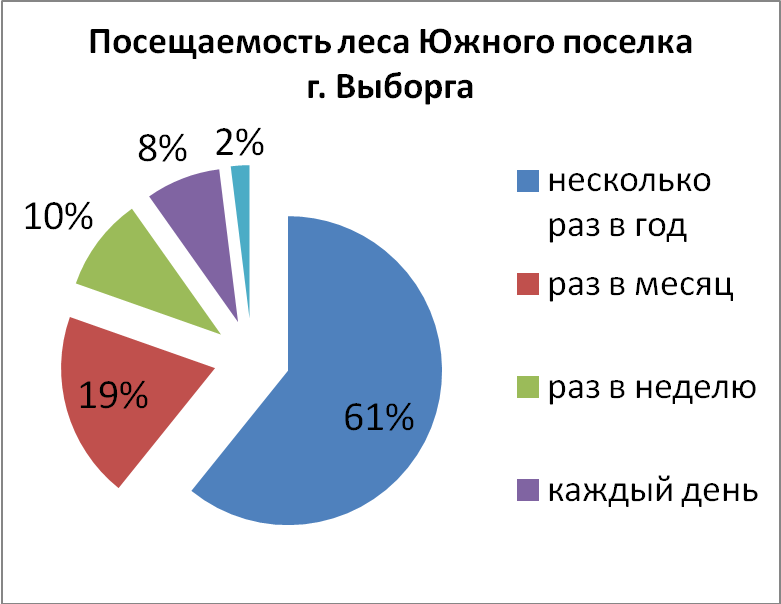 Диаграмма 2Цель посещения леса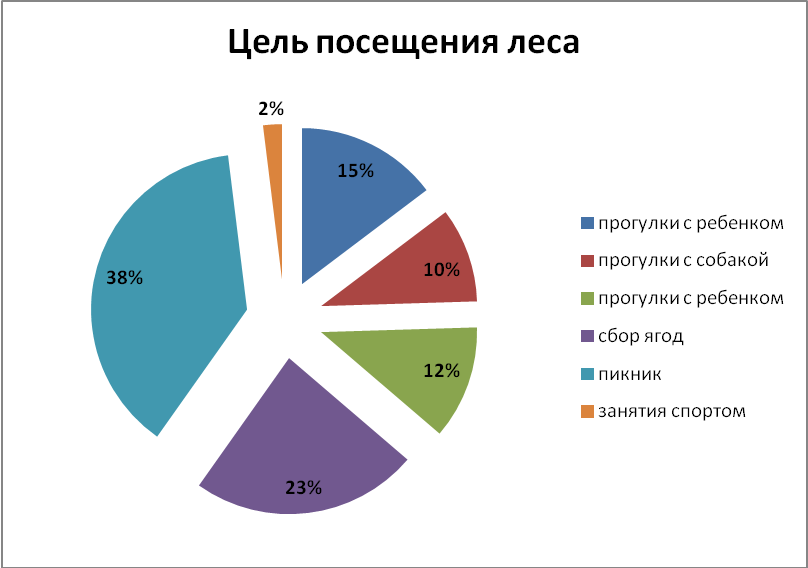 Диаграмма 3 Приложение 3Таблица 1 Стадии перерождения лесаТаблица 2Шкала оценок обилия по Друде с дополнениями А.А. Уранова Численность и проективное покрытие особей растений по глазомерной оценке в баллах:Таблица 3Шкала оценки обилия мусора И.Н.Рыжова:Приложение 41.Результаты картографического исследования местности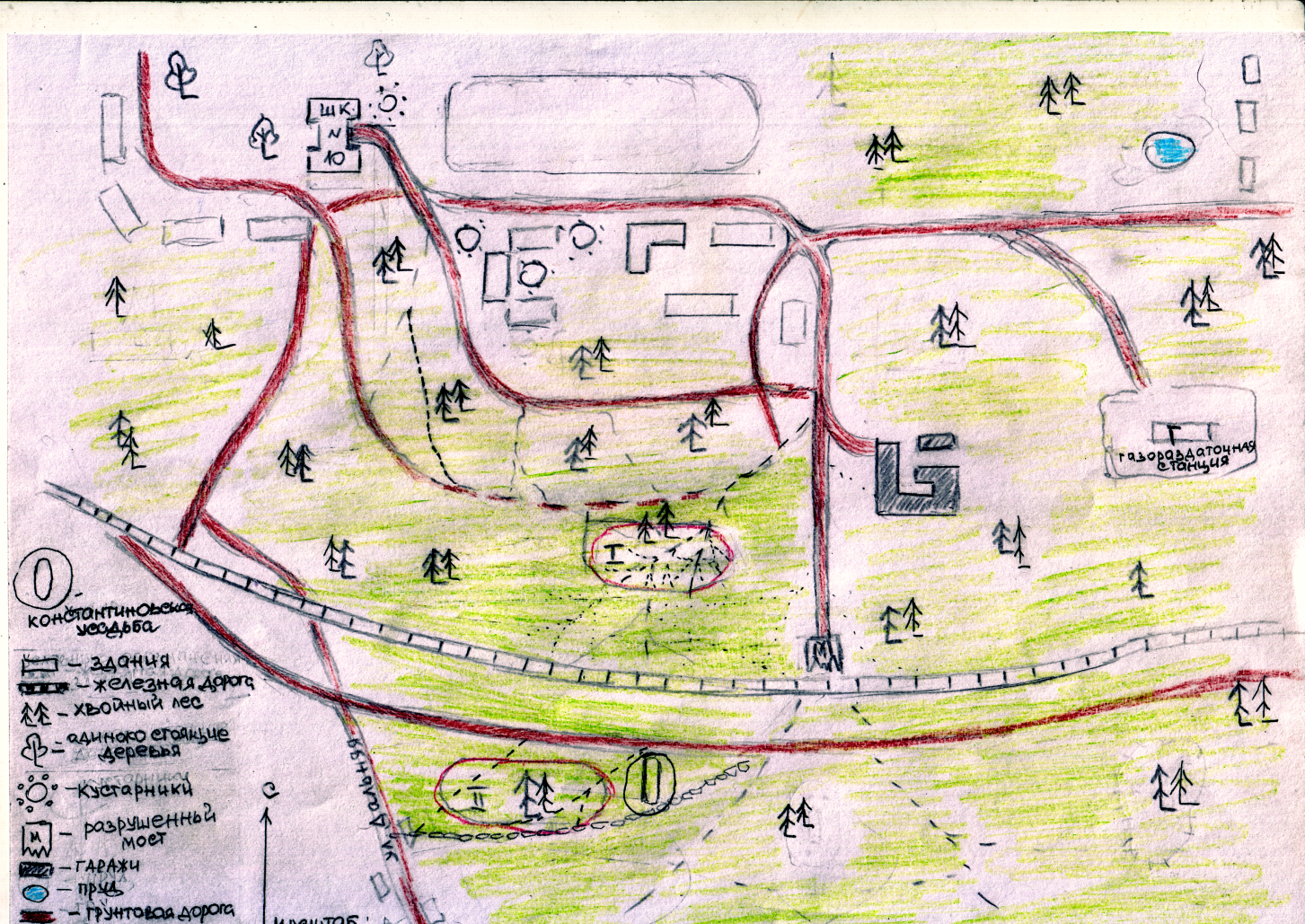 2/Иллюстративные материалы - фото из личного архива Фото 1. Изучение рекреационной нагрузки 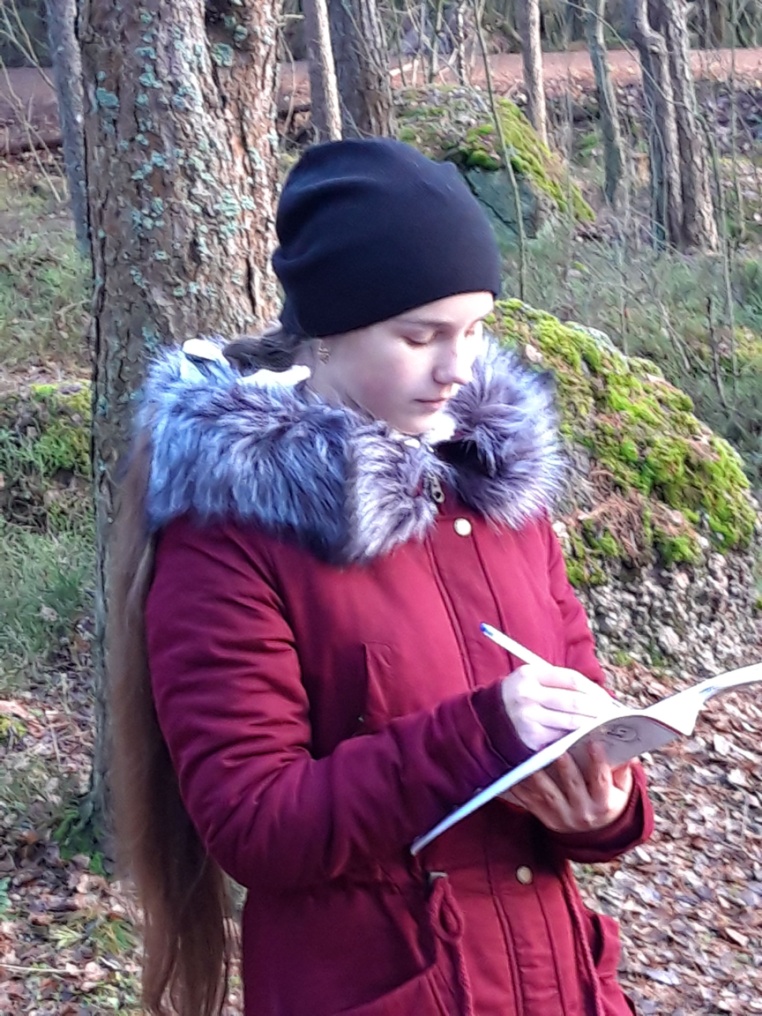 Фото 2. Поднятие корней вверх вследствие вытаптывания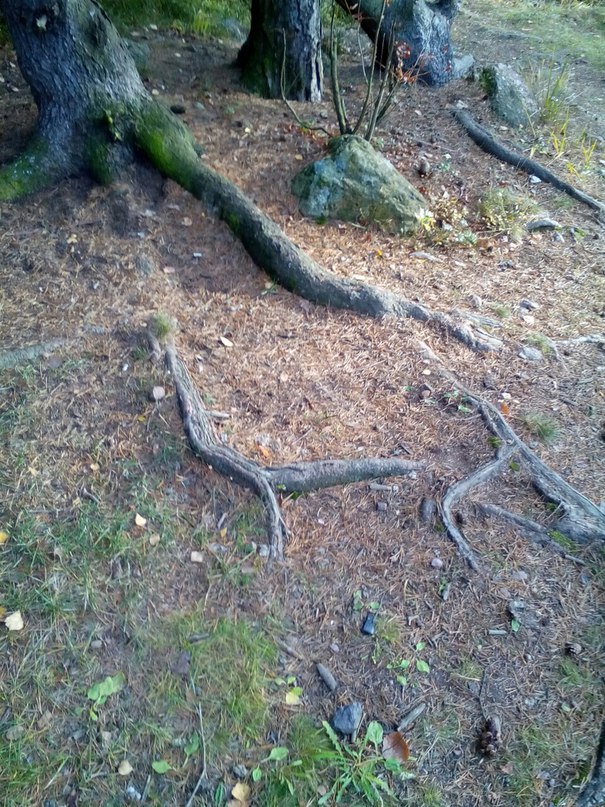 Фото 3. Суховершинность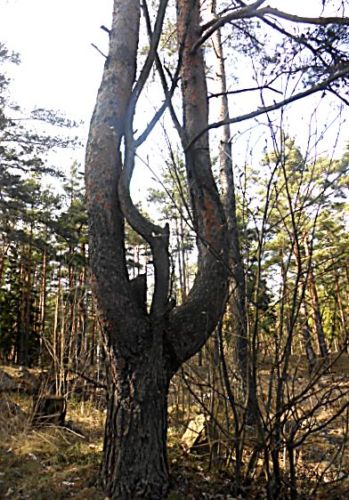 Фото 4.Определение ОПП растений рамочным методом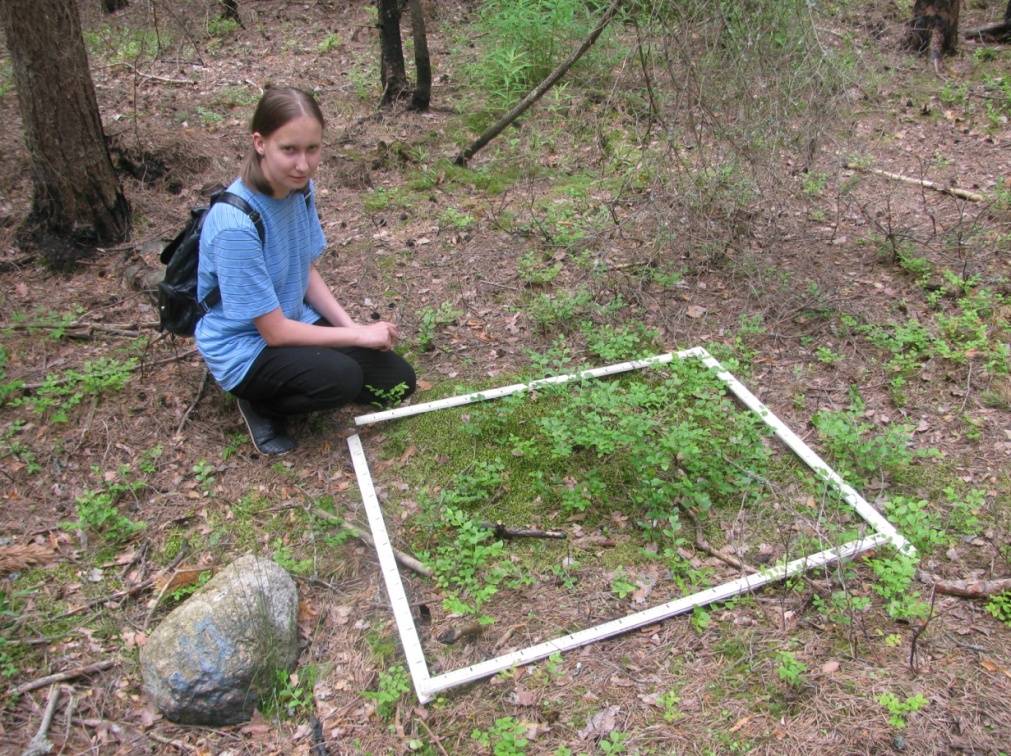 Фото 5,6Последствия пикника на природе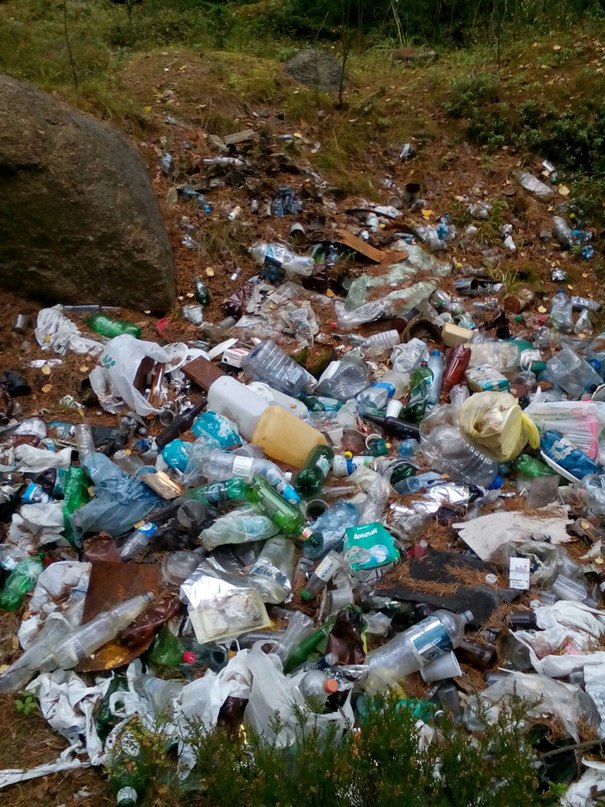 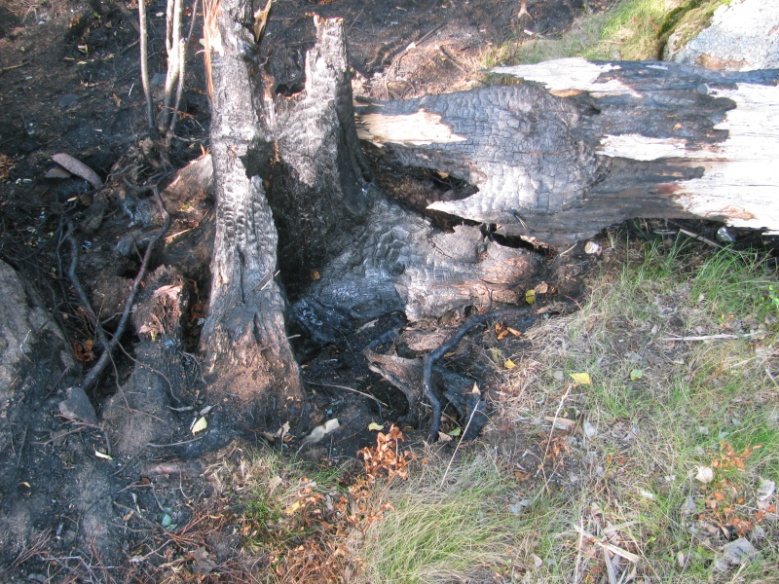 Показатель 20.04.20среда 19:0017.05.20Воск-ресенье18-0012.06.20пятни-ца, 12:0017.07.20пятни-ца, 13:3023.08.20Воскре-сенье, 17:0023.09.20Среда17-0018.10.20.воскре-сенье, 14:0008.11.20воскре-сенье, 14:00Кол-во отдыхаю-щих (чел.)16 19 25 2427 3223 20 Дети:3 2365665 Подрост-ки:568881168Взрос-лые: 56 106 14 587пожилые324452 45Обилие мусора 5 баллов5 баллов5 баллов5 баллов5 баллов5 баллов5 баллов5 балловКоличество кострищ 44667777Показатель 20.04.20среда 19:0017.05.Воскр-нье18-0012.06.Пят-ница, 12:0017.07.пятница13:3023.08.среда, 17:0023.09. среда 17-0018.10.Вос-е, 14:0008.11Воск-е14.00Кол-во отдыхаю-щих , человек5681114956Дети ----133------подростки 46343432взрослые1-2--2324пожилые----2462----Обилие мусора 2 балла2 балла2 балла2 балла3 балла3 балла3 балла3баллаКоличество кострищ 1 с мангалом1 с мангалом1с мангалом1 с мангалом1с мангалом1 с мангалом1с мангалом1 с мангаломСтруктура экосистемыСостояние подстилкиСостояние подроста и подлескаВселение новых видовОбщая характеристика воздействия на биогеоценозСтадия перерожденияУчасток №125-30% тропинокСильно нарушенаПодроста практически нетКлевер ползучий, подорожник большой, одуванчик лекарственный др.Сильное4Участок №25%Не нарушенаМногочисленныйНетСреднее2Параметры для сравненияУчасток №1Участок №2Тип лесаСосняк-черничник-зеленомошникСосняк-черничник-зеленомошникЧисло встречаемых видов растений1721Особенности подлескаВ удовл. состоянииСостояние хорошее, разнообразныйОсобенности возобновленияЧисло всходов незначительноеЧисло всходов значительноеСинантропные видыПодорожник большой, пастушья сумка, крапива двудомная, марь белаяотсутствуютРедкие видыПлау́н булавови́дный Lycopódium clavátumПлау́н булавови́дный Lycopódium №Русское название Латинское названиеН ств.Н ств.D ств.D ств.ВозрастЖизненностьСомкнутость№Русское название Латинское названиеСр.Макс.Ср.Макс.ВозрастЖизненностьСомкнутость1Сосна обыкновеннаяPinus sylvestris2225131870 - 75Удовл.0,252Ель европейскаяPicea abies2022294070 - 73удовл0,02№Русское название Латинское названиеВысота ствола (м)Высота ствола (м)ЖизненностьПроективное покрытие, %№Русское название Латинское названиеСр.Макс.ЖизненностьПроективное покрытие, %1Ель европейскаяPicea abies0,81,5хорошая1№Русское название Латинское названиеВысота ствола (м)Высота ствола (м)Жизнен-ностьПроективное покрытие, %ФенофазаПримечание№Русское название Латинское названиеСред.Макс.Жизнен-ностьПроективное покрытие, %ФенофазаПримечание1Береза бородавчатаяBétula verrucósa1,32мУдовл.10%вегетация2РябинаSorbus aucuparia1,5м2,5Удовл.4%вегетация3МалинаRubus idaeus0,51,2Удовл.2%вегетация4Дуб черешчатый0,60,8УдовлМенее1%вегетация№Русское название Латинское названиеОбилие по ДрудеФенофазаЖизненностьПроективное покрытие1Черника обыкновеннаяVaccinium myrtillisСор3цветениехорошая70%2Брусника обыкновеннаяVaccinium vitis-idaeaСор1цветениехорошая30%3Мятлик луговойPoa praténsisSpвегетацияУдовлетв.10%4Пырей ползучийElytrígia répensSpвегетацияУдовл.10%5 Подорожник большойPlantágo májorSo1ВегетацияУдовл.3%6Марь белаяChenopodium albumSolцветениеХорошая.3%7Вероника дубравнаяVeronica chamaedrysSolцветениеУдовл.3%8Крапива двудомнаяUrtíca dióicaSolвегетацияХорошая3%9Земляника леснаяFragaria vescaSolцветениеУдовл.3%10Одуванчик лекарственныйTaraxácum officináleSolцветениеУдовл.3%11Кошачья лапка двудомнаяAntennária dióicaSolцветениеУдовл.2%12Клевер ползучийTrifolium repensspцветениеУдовл.10%13Пастушья сумкаCapsélla búrsa-pastórisspцветениеУдовл.10%14Плау́н булавови́дный Lycopódium clavátumSolвегетацияУдовл. 3%№Русское название Латинское названиеН ств.Н ств.D ств.D ств.ВозрастЖизненностьСомкнутость№Русское название Латинское названиеСр.Макс.Ср.Макс.ВозрастЖизненностьСомкнутость1Сосна обыкновеннаяPinus sylvestris2225131870 - 73Удовл.0,252Ель европейскаяPicea abies2022294070 - 73удовл0,02№Русское название Латинское названиеВысота ствола (м)Высота ствола (м)ЖизненностьПроективное покрытие, %№Русское название Латинское названиеСр.Макс.ЖизненностьПроективное покрытие, %1Ель европейскаяPicea abies0,81,5хорошая1№Русское название Латинское названиеВысота ствола (м)Высота ствола (м)Жизнен-ностьПроективное покрытие, %ФенофазаПримечание№Русское название Латинское названиеСред.Макс.Жизнен-ностьПроективное покрытие, %ФенофазаПримечание1Береза бородавчатаяBétula verrucósa1,32мУдовл.10%вегетация2РябинаSorbus aucuparia1,5м2,5Удовл.4%вегетация№Русское название Латинское названиеОбилие по ДрудеФенофазаЖизненностьПроективное покрытие1Черника обыкновеннаяVaccinium myrtillisСор3цветениехорошая70%2Брусника обыкновеннаяVaccinium vitis-idaeaСор1цветениехорошая30%3Толокнянка Arctostaphylos uva-ursiSolцветениехорошая5%4Вереск обыкновенныйCalluna vulgarisSpвегетацияХорошая10%5Пырей ползучийElytrígia répensSpцветениеУдовл.10%6 Вейник наземныйСalamagrostis epigeiosSpцветениеУдовл.10%7Мятлик луговойPoa praténsisSpцветениеУдовл.10%8Майник двулистныйMaianthemum bifoliumCop1цветениеХорошая30%9Кошачья лапкаAntennária dióicaSpцветениеХорошая10%10Марьянник луговойMelampyrum pratenseSolцветениеХорошая3%11Плау́н булавови́дныйLycopodium clavatumSolвегетацияХорошая2%12Ландыш майскийConvallária majálisCop1Созревание семян Хорошая30%13Кислица обыкновеннаяOxalis acetosellaCop1цветениеХорошая30%14Папоротник щитовникDryópteris fílix-mas)SpвегетацияХорошая10%15Ястребинка волосистаяHieracium pilosellaSolцветениеХорошая5%СтадияХАРАКТЕРИСТИКАIДеятельность человека не внесла в лесное сообщество сколько –нибудь значительных измененийIIС появлением человека возникла редкая сеть тропинок, среди травянистых растений появились светолюбивые виды, начала разрушаться подстилка.IIIТропиночная сеть уже сравнительно гуще, светолюбивые виды теперь преобладают в травянистом покрове, начинают появляться луговые травы, мощность подстилки уменьшается. На участках где нет тропинок, возобновление леса ещё удовлетворительное.IYТропинки густо опутывают лес. В травяном покрове количество лесных видов незначительно. Молодого подроста (до 5-7 лет) практически нет, подстилка встречается лишь у стволов деревьев.YПолное отсутствие подстилки; полное отсутствие подроста. На плотной вытоптанной земле под редкими деревьями отдельные экземпляры сорных и однолетних трав. На наклонных участках хорошо различимы формы линейной эрозии: борозды, овраги. На лёгких (супесчаных ) почвах, меньше поддающихся уплотнению по сравнению с тяжёлыми суглинистыми почвами, в результате плоскостной эрозии смывается верхний слой – перегной.БаллОбозначение обилия по ДрудеХарактеристика обилияСреднее наименьшее расстояние между особями, смПроективное покрытие, %1sol (solitariae)ЕдиничноНе более 150Менее 102sp (sparsae)Рассеянно100 – 15030 – 103cop 1 (copiosae 1)Довольно обильно40 – 10050 – 304cop 2 (copiosae 2)Обильно20 – 4070 – 505cop 3 (copiosae 3)Очень обильноНе более 2090 – 70Баллы оценкиВнешний вид территории·1 баллмусор не отмечается при внимательном осмотре территории2 балламусор обнаруживается при обходе территории медленным шагом;3 балламусор не заметен при обходе территории быстрымым шагом, но сразу виденпри остановке4 балламусор заметен при ходьбе без остановки;5 балловмусор бросается в глаза повсеместно при быстрой ходьбе, также отмечался характер мусора